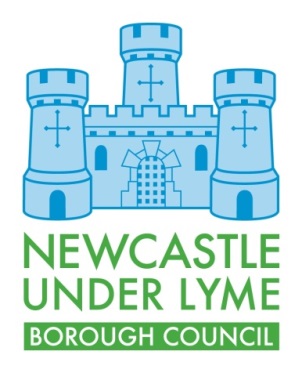  Applicant detailsAddress Information Additional commentsIf you require any help or assistance with this application, please contact 01782 742312Please see our website for the relevant charging informationPlease return completed applications together with any required documentation and payment to; Regeneration & Development Newcastle under Lyme Borough Council Castle HouseBarracks RoadNewcastle-under-LymeStaffordshire. ST5 1BLName:Address:                                                                                         Post CodeTelephone:Email:What is your status in relation to the property? i.e owner, developer, agent, etcType of Development? New build - residentialType of Development? New build - commercialType of Development? Conversion - residentialType of Development? Conversion - commercialDo you require a new street name or house number, or bothIf house number, how many plots?If name, what are you proposing?Expected construction start / finish date Planning Application No;Location of the development and any existing street namesYou will be required to submit the 1)  Location Plan   2)  Site layout Plan and  3)  Schedule of properties with this applicationYou will be required to submit the 1)  Location Plan   2)  Site layout Plan and  3)  Schedule of properties with this applicationYou will be required to submit the 1)  Location Plan   2)  Site layout Plan and  3)  Schedule of properties with this application Signed: Dated: